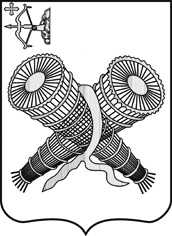 СЛОБОДСКАЯ  ГОРОДСКАЯ  ДУМАРЕШЕНИЕ17.08.2022							                                            № 17/129г. Слободской Кировской областиО признании утратившим силу решения Слободской городской Думы от 28.02.2014 № 49/354В соответствии с ст.7 Федерального закона от 06.10.2003 № 131-ФЗ «Об общих принципах организации местного самоуправления в Российской Федерации», Уставом муниципального образования «город Слободской», утвержденного решением Слободской городской Думы от 28.06.2005 №57/597, с ч. 4.1 ст.38 Федерального закона от 04.12.2007 № 329-ФЗ                               «О физической культуре и спорте в Российской Федерации»СЛОБОДСКАЯ ГОРОДСКАЯ ДУМА РЕШИЛА:1.  Признать утратившим силу решение Слободской городской Думы от 28.02.2014 № 49/354 «О финансировании физкультурных и спортивных мероприятий за счет средств бюджета города». 2. Решение вступает в силу с 01.09.2022 и подлежит размещению в Информационном бюллетене органов местного самоуправления муниципального образования «город Слободской».  Глава города Слободского	                 И.В. ЖелваковаПредседатель Слободской городской Думы                                    З.А. Баранова